B     TÝDENNÍ PLÁN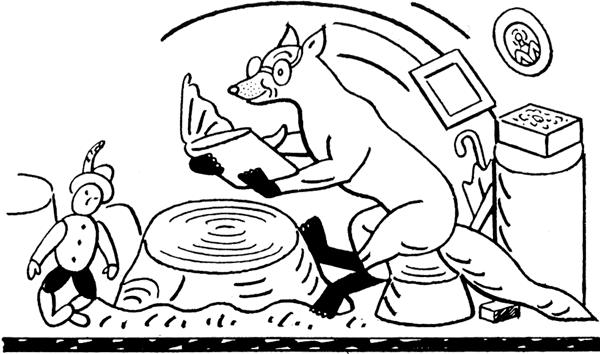 30. týden	(28. 3. – 1. 4. 2022)JMÉNO: ………………………………………CO SE BUDEME UČIT?JAK SE MI DAŘÍ?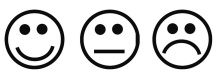 JAK VIDÍM SVÉ DÍTĚ? ČTENÍSlabikář str. 63–65Pracovní sešit str. 36–37Pracovní sešit str. 38 – dobrovolné procvičování čtení na víkend- Sluchová analýza a syntéza  slov- Dělení slov na slabiky- Opakování písmenČtení slabik, slov a větVyvození nového písmene ž, ŽPřečtu slova a věty, ve kterých jsou písmena, která jsme se učili (tiskací i psací).Rozumím přečtenému textu.PSANÍPísanka 3 str. 30–33- Rozvoj jemné motoriky- Správný úchop a sezení- Psací písmeno Ž, ž- Opis, přepis a diktát slov a  větUmím opsat a zkontrolovat slova a věty s probranými písmeny.Umím přepsat a zkontrolovat slova a věty s probranými písmeny.Zvládám diktát slov a vět.MATEMATIKAMatematika 2. díl str.26–27- Počítáme do 18- Sčítání a odčítání do 18- Parkety, stavby z kostek- Sčítací trojúhelníky s   podmínkou- HodinyUmím sčítat a odčítat do osmnácti.Umím položit parkety.Poznám celou a půl hodinu.PRVOUKAPrvouka str. 54–55Jaro – Hrajeme si na jaře, Jarní rostlinyPoznám alespoň 5 jarních rostlin.CHOVÁNÍZnám pravidla práce ve skupině a umím se podle nich chovat.Naslouchám druhým a spolupracuji s ostatními.Neruším je, když pracují.